Монтаж фальцевой кровли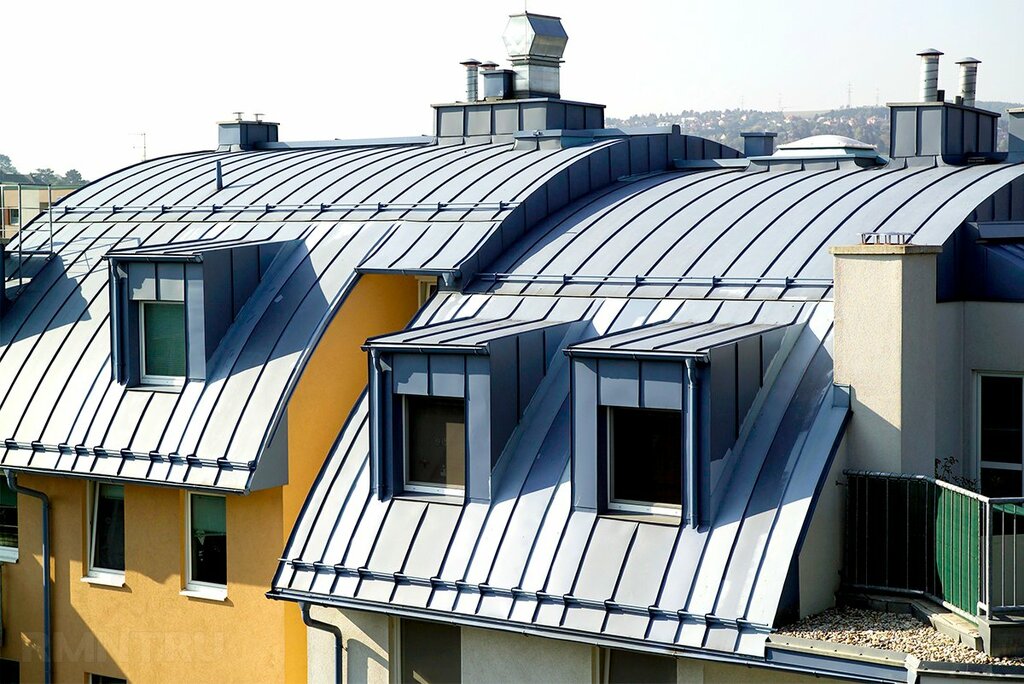 Монтаж фальцевой кровли – дело довольно сложное. Потребуются навыки кровельного дела. Но подробная инструкция поможет справиться с работой даже новичку.Что понадобится?Устройство фальцевой кровли предполагает, что домовладелец все же знаком с основными понятиями об этом материале и инструментах, которые понадобятся. На всякий случай перечислим:кровельный материал для покрытия;доборные элементы;измерительные устройства;инструмент для определения уровня;ножницы для раскроя (ручные и электрические);ниблер;ножовка и лобзик;болгарка;дрель или крепежный пистолет;крепежный пистолет;кляммеры или гвозди.Вместо кляммеров можно использовать гвозди. Но строители не рекомендуют их применять. Можно повредить целостность покрытия.Обрешетка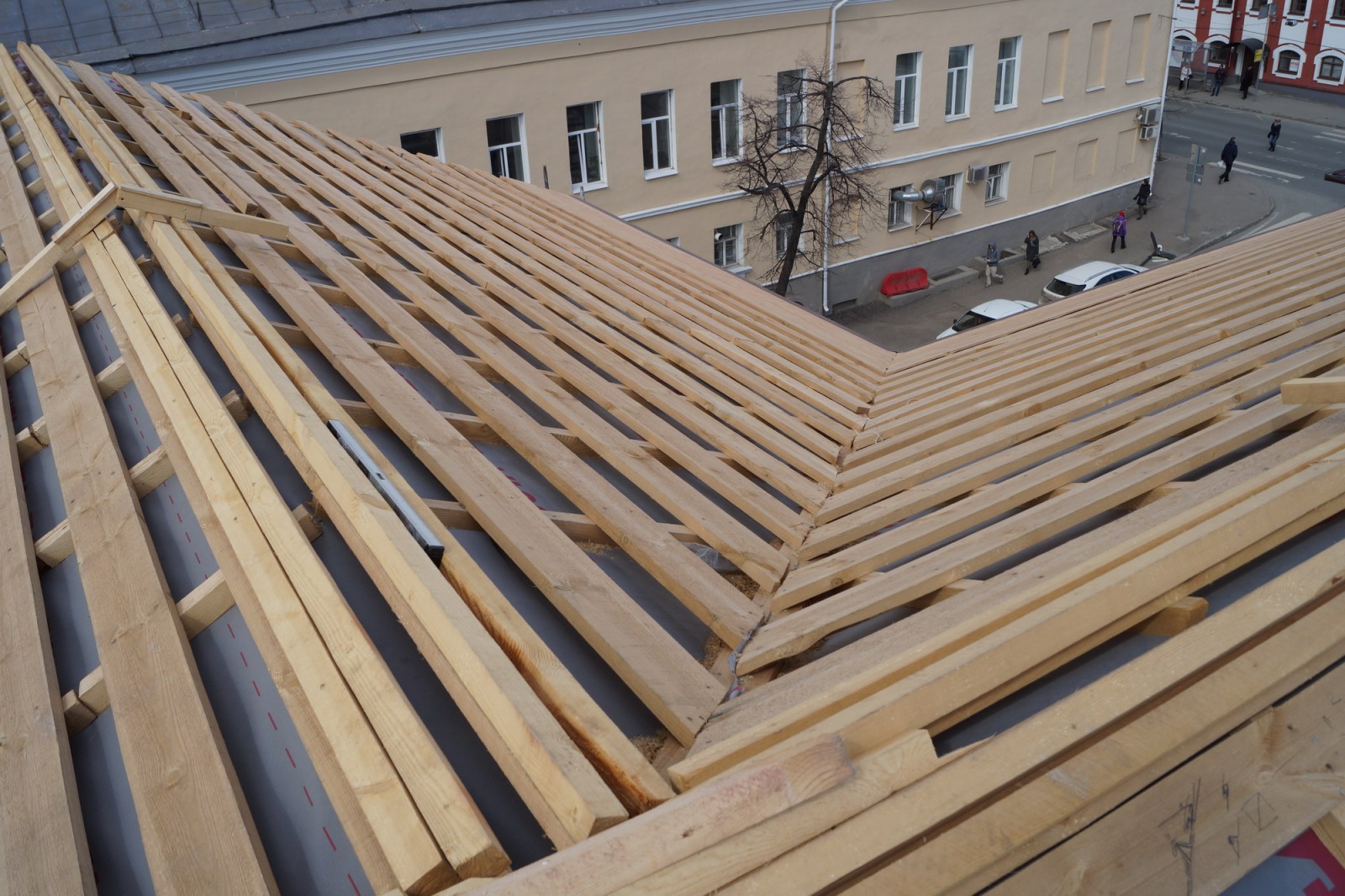 Инструкция по монтажу фальцевой кровли будет неполной, если не сказать о важности обрешетки. Она призвана обеспечить целостность покрытия, избежать провисания листов. В качестве обрешетки обычно используют оцинкованный металлический профиль, доски либо деревянный брус. Материал крепится снизу вверх, шаг ряда: от 20 до 40 см. Также потребуется смонтировать вторую обрешетку в тех местах, где будет осуществляться установка узлов кровли.Конструкция должна быть ровной, углубления – не допустимы. Секрет от мастеров: жизнь древесной обрешетки продлит обработка специальными антисептическими растворами. Также можно покрыть конструкцию олифой.Высокий уровень герметичности швов обеспечит самозащелкивающийся фальц. Инструкция по монтажу кровли фальцемЕсли все готово к монтажу фальцевой кровли, цена на работы существенно снизится. Можно обойтись своими руками или пригласить специалистов. Если выбран первый вариант, то следует придерживаться инструкции. А именно:Изготовление картин. Их делают по заранее составленным эскизам. Применяются для покрытия скатов и других составляющих крыши. Кромки элементов загибают.Поднятие изготовленных картин.Соединение фальцами (стоячими).Крепление к обрешетке кляммерами. Причем одну сторону заводят за фальц, а другую крепят к брусу.На все отверстия крепят специальные фартуки.Секрет от мастеров: чтобы уберечь покрытие от повреждения и в целях безопасности жильцов, не стоит забывать о снегозадержателях. Они в обязательном порядке должны стоять на кровле с углом наклона от 12 градусов и с высотой карниза от 10 метров.Почему стоит обратиться к профессиональным кровельщикам?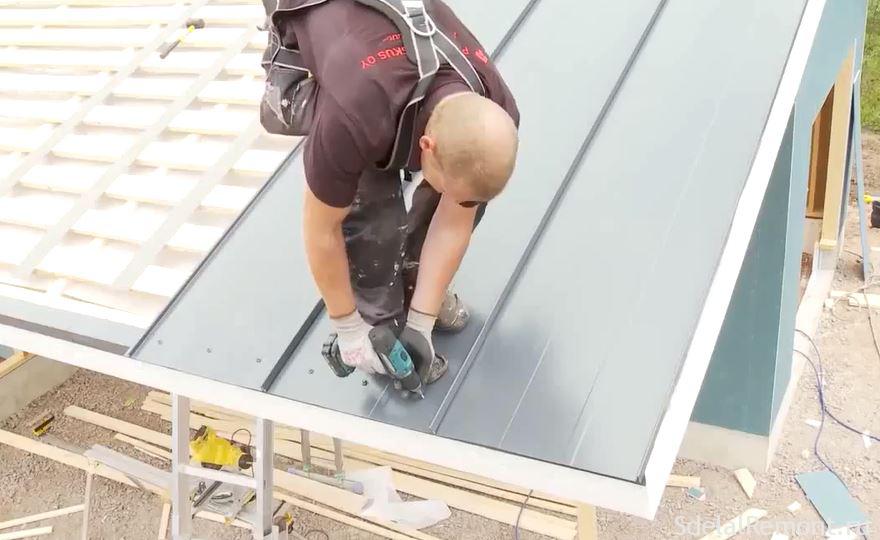 В заключении хочется сказать о том, что только правильно проведенные работу по обустройству обрешетки, гидроизоляции обеспечат долговечность крыши. Если же вы, действительно, не имели опыта в кровельных работах, лучше пригласить профессионалов. Так вы сэкономите собственные средства и нервы.Неправильно уложенный фальц может обвиснуть, «вздуться», а значит жилье станет непригодным для проживания. Потребуются дополнительные ремонтные работы.Кроме того, при кровельных работах нужно обязательно соблюдать оптимальный и минимальный угол наклона кровли. Определяют его при помощи специального приспособления.В среднем оптимальный угол составляет от 10 до 15 градусов наклона. Но он может быть и более крутым и доходить до 30 градусов. Угол наклона зависит от особенностей здания. Также от него будет зависеть и материл, который используется для покрытия.Важно! Проводите обустройство кровли под руководством опытного строителя. Вы получите опыт и гарантию того, что делаете все правильно.Фальцевая кровля на сегодняшний день считается одним из самых прочных и доступных по цене материалов. Но только соблюдение всех правил обеспечит ее надежность.